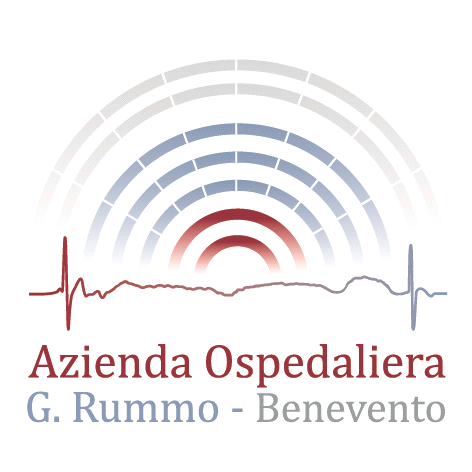 DIPARTIMENTO RISORSE AZIENDALIAREA TECNICO MANUTENTIVA Tel: 0824/57524 -Fax: 0824/57519		 e-mail: serviziotecnico@ao-rummo.it	BANDO PER LAVORI DI RISANAMENTO PER RISPARMIO ENERGETICO DELLE STRUTTURE OSPEDALIERERISPOSTE AI QUESITIIn riferimento all'appalto in oggetto la scivente rappresenta quanto segue.In seguito al sopralluogo effettuato, attraverso un esame approfondito degli interventi da  effettuare si è rilevato che le lavorazioni fatte rientrare da codesta spett.le SA nella categoria specialistica OS16  presentano, invece, natura prettamente riconducibile alla Categoria generale OG9 (Impianti per la produzione di energiaelettrica). Si tratta, infatti, di opere per la realizzazione di impianto fotovoltaico come, peraltro, esplicitamente indicato al Num. Ord. Tariffa 011 del riepilogo SUB CATEGORIE nel computo metrico estimativo posto a base di gara.Alla luce di quanto suddetto si chiede, pertanto, di rettificare il bando ed il disciplinare di gara inserendo tra i requisiti di partecipazione – in luogo della OS16 – la categoria a qualificazione obbligatoria OG9 (corrispondente alla natura dlele lavorazioni da realizzare) il cui possesso dovrà essere soddisfatto in proprio o mediante costituzione di un R.T.I.RISPOSTA. La categoria OS16, non essendo a qualificazione obbligatoria, può essere eseguita direttamente dal concorrente in possesso della categoria OG1 coprendo l’importo con la relativa classifica o  può essere subappaltata anche in misura pari o inferiore al 100% del suo valore.  Benevento, 17/9/2014									       Il Dirigente									arch. Filippo Serino